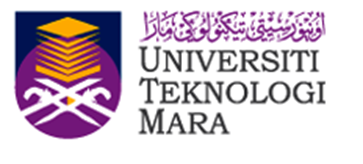 ( BORANG INI HANYA PERLU DIISI OLEH PELAJAR YANG SEDANG BELAJAR DAN INGIN MANARIK DIRI DARIPADA PENGAJIAAN DI UiTM SAHAJA)SEBAB MENARIK DIRI (tandakan x pada kotak berkenaan)1.						2.				3. Tidak Berminat Bidang Pengajian 		Masalah Kewangan 		 Masalah Peribadi4.						5.				6. Masalah Kesihatan				 Bertukar University/Kolej	 Mendapat Pekerjaan7.  Lain –Lain Sebab (Nyatakan)_________________________________________________________SILA DAPATKAN PENGESAHAN DAN TANDATANGAN DARIPADA SEMUA BAHAGIAN DI BAWAH INI.A   ………………………………………                                      D …………………………………….      KETUA PUSAT PENGAJIAN                                                  	KETUA UNIT KO-KURIKULUM                                                                             			(sila pastikan peralatan uitm dikembalikan)B   ………………………………………                                                 E …………………………………….      PENGURUS ASRAMA KANAN			           TIMBALAN BENDAHARI (sila pastikan peralatan uitm dikembalikan  )                                          (Sahkan tiada hutang)                                        C   ………………………………………                                                TIMBALAN KETUA PUSTAKAAN			           (sila ambil buku pinjaman & kad  )                                                                          PENGAKUAN PELAJAR:- Saya Akui Semua Maklumat Yang Diberikan Adalah Benar:-………………………………….                                                ………………………………..      Tandatangan Pelajar                                                                       TarikhUNTUK KEGUNAAN BAHAGIAN HAL EHWAL KAMPUS JASIN MELAKA.PENGESAHAN MENARIK DIRI:-……………………………………                   ………………………………..         ………………………………..    TANDATANGAN                                              TARIKH			COP JABATANBORANG MENARIK DIRI DARI UiTMNama PelajarNo.PelajarProgram/Kod ProgramNo.K/PengenalanNo.TelefonAlamat